附件：参 会 回 执请各参会人员于2018年10月31日前将参会回执通过邮件发送至邮箱sysproject@163.com；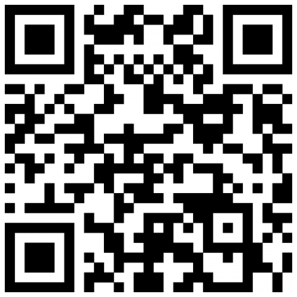 或扫描二维码填写会议回执。参会单位通讯地址邮编邮编姓名性别民族民族职务/职称手机手机手机E-mailE-mail是否提交论文/论文题目是否交流/交流主题到达航班/车次到达航班/车次到达航班/车次返程航班号/车次返程航班号/车次备注随从    人随从    人随从    人随从    人随从    人